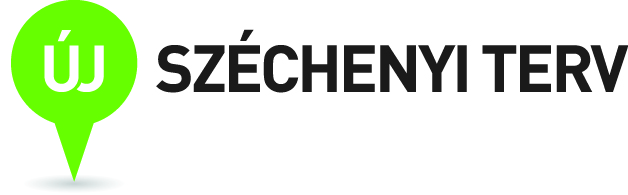 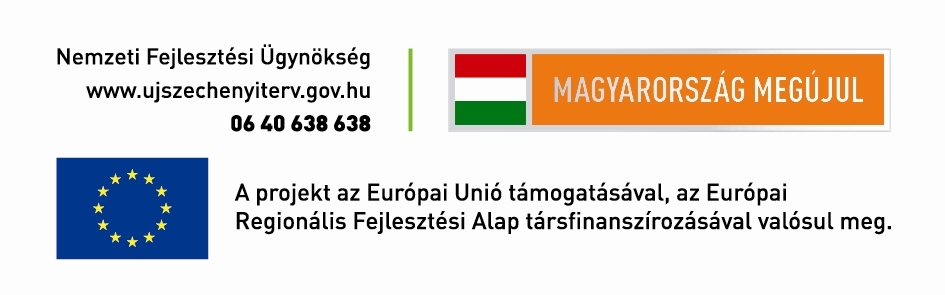 JELENTKEZÉSI ADATLAP jelentkező adatai jelentkező szakmai tapasztalata3. MotivációKérjük, írja le, hogy miért jelentkezett a képzésre, hogyan fogja tudni hasznosítani a képzésen szerzett ismereteket munkája során?…………………………………,(helység)………………..(év)…………….(hónap)………..(nap)   ………………………………………….aláírás1. számú mellékletNYILATKOZATAlulírott			nyilatkozom arról, hogy a jelentkezési lapon kitöltött adatok a valóságnak megfelelnek. Hozzájárulok ahhoz, hogy a Budapest Főváros Kormányhivatala Igazságügyi Szolgálat adataimat a Közpénzekből nyújtott támogatások átláthatóságáról szóló 2007. évi CLXXXI. törvény 4.§-a alapján tárolja.Jelen nyilatkozatot a Budapest Főváros Kormányhivatala Igazságügyi Szolgálat által a „TÁMOP-5.6.1-C-11/1-2011-azonosító számú projekt „Bűnmegelőzés és áldozatsegítés Budapesten, józsefvárosi modellprogrammal” tárgyú pályázat részeként tettem.…………………………………,(helység)………………..(év)…………….(hónap)………..(nap)   ………………………………………….aláírásElőtag (dr.):Jelentkező neve:Jelentkező születési neve:Jelentkező születési helye:Jelentkező születési ideje:Jelentkező lakhelye (irányítószám, település, közterület neve, házszám):Jelentkező személyi igazolvány száma:Jelentkező telefonszáma:Jelentkező e-mail címe:Jelentkező értesítési címe:Jelentkező iskolai végzettsége, szakképzettsége:Jelentkezőt foglalkoztató szervezet, munkahely megnevezéseJelentkező munkaköre